For the Lazy Bag See attached sheet.  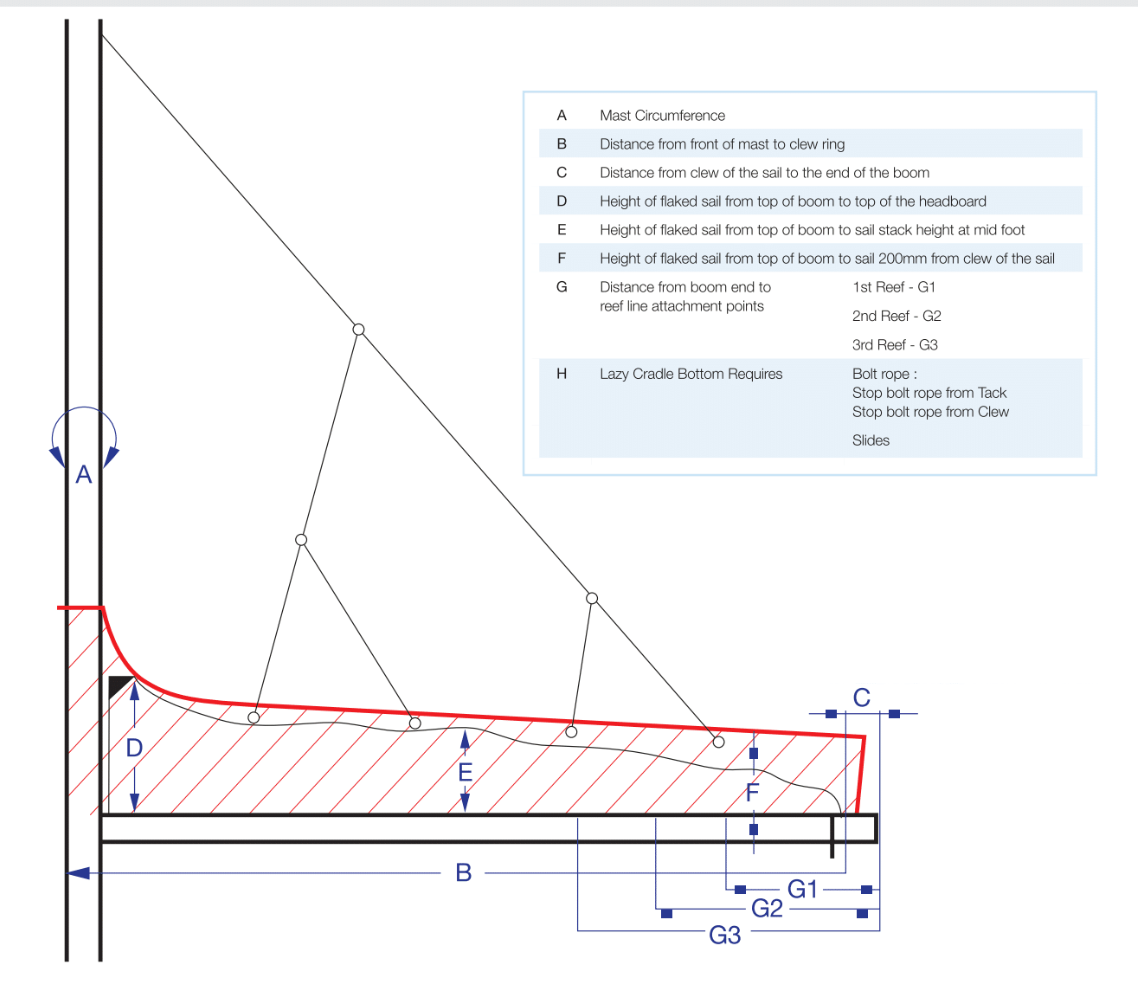 Figure 1 - Mainsail - Tayana Vancouver 427000715 JamesM0Sail LayoutNot Yet PostedM1Tack Cut Back (Aft face of Mast to center of tack Pin - A)2 inchesHELP M2Tack Cut Up (Top of Boom to Center of tack Pin - B)1.75 inchesHELP M3Clew Cut Up (Top of Boom to Center of Tack Pin - X)Loose FootedHELP M4Clew type (slug, outhaul car or ring with strap)Ring with strap boom Circumference =20.87 inchesHELP M5Sunbrella clew cover for Furling MainsnaHELP M6Other OffsetsHELP M7HeadboardYesHELP M8Leech LineyesM9Foot LineNoM10Tack Ring TypeO RingHELP M11Tack angle88.5HELP M12Jack LineNoHELP M13Mast Bend (Luff Round)StdHELP M14Fractional Rig (Yes, No)NoHELP M15Mast - Keel or Deck Stepped?DeckM16Number of Reefs3 ReefsHELP M17Intermediate Reefing Diamond Eyes (Yes or No)YesHELP M18Foot Reefing Grommets (next to boom)N/AHELP M19Reefing Ring TypeFloppy Reefing Rings 4 inch HELP M20Luff Length (Max Hoist - P)48.75 feet Max

(48.2625ft Net Finished size day of Delivery)HELP M21Foot Length (Max Foot - E)16.70 feet Max

(16.533ft Net Finished size day of Delivery) HELP M22 Leech Length (straight line head to clew)SailmakerHELP M23Bimini to Clear (yes or no)YesHELPM24Foot RoundSailmakerM25Aspect RatioSailmakerHELPM26Vessel Backstay Measurement19.48 FeetHELP M27Luff Slides (Part Number)A109HELP M28Foot Slides (Part Number)Loose FootedHELP M29Roach TypeCruiseHELP M30Roach Factor1.10HELP M31MGMSailmakerHELP M32MGUSailmakerHELP M33Batten Type (Partial or Full)4 FullHELP M34Include BattensN/AM35Install Nylon Batten HoldersYESHELP M36Intermediate Sliders2HELP M37Cloth Weight9.88 fastnetM38Cut TypeCrossM39Sail AreaSailmakerM40CunninghamNoHELP M41TelltailsYesHELP M42Triple StitchYesM43Sail Logo and Color(red, blue or black)NoHELP M44Sail Logo ArtworkN/AM45Sail Numbers and ColorNoHELP M46Draft Stripe and Color(red, blue or black)Yes RedHELP M47Overhead Leech LineNoM48Specialty SailNoHELPM49Boom CoverNoHELPM50Lazy BagYESHELP